Howdy Computerized Phlebotomy Login ProcessC3-C1 Conversion ProjectTechnical Manual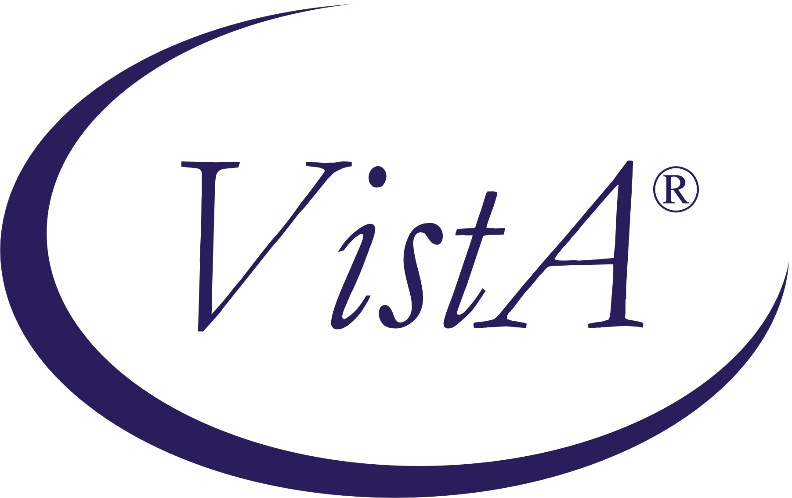 Laboratory Patch LR*5.2*405January 2012Department of Veterans AffairsOffice of Information and Technology (OIT)Office of Enterprise Development (OED)Revision HistoryTable of ContentsIntroduction	1Blood Bank Clearance	1Implementation and Maintenance	2Security Keys	2Installation of Howdy Bot User	2Installation of Howdy Hardware	2Configuration of the Howdy Site File (#69.86)	4Bingo Board Device (Print at Point of Collection-PPOC)	17Howdy Bot	17Files	18Howdy Site File (#69.86)	18Howdy Specimen Times by UID File (#69.87)	24Routines	26Exported Menu Options	28Archiving	28Callable Routines/Entry Points/Application Programmer Interfaces	28External Relationships	28Internal Relationships	29Global Variables	31Glossary	32External Interfaces	33Cross References	33Software Security	33Troubleshooting	34Printers	34Frequently Asked Questions (FAQs)	36IntroductionPatch LR*5.2*405 introduces the Howdy Computerized Phlebotomy Login Process as an automated laboratory check-in application which can be used within the Veterans Health Information Systems and Technology Architecture (VistA) Laboratory module. This software performs the following functions:Howdy automates laboratory check-in, accessioning of orders, and printing of specimen labels Howdy captures collection process times and provides the information required to create phlebotomy performance reportsHowdy eliminates the need for a hand-written log book for sign-in where the patient's name and SSN can be compromisedHowdy can utilize bar code technology to assist in the process of patient and specimen identificationBlood Bank ClearanceVistA Laboratory Patch LR*5.2*405 contains changes to software controlled by VHA.EFFECT ON BLOOD BANK FUNCTIONAL REQUIREMENTS: Patch LR*5.2*405 does not contain any changes to the VISTA BLOOD BANK Software as defined by VHA DIRECTIVE 2004-058 titled VISTA BLOOD BANK SOFTWARE VERSION 5.2.EFFECT ON BLOOD BANK FUNCTIONAL REQUIREMENTS: Patch LR*5.2*405 does not alter or modify any software design safeguards or safety critical elements functions.RISK ANALYSIS: Changes made by patch LR*5.2*405 have no effect on Blood Bank software functionality, therefore RISK is none.VALIDATION REQUIREMENTS BY OPTION: Because of the nature of the changes made, no specific validation requirements exist as a result of installation of this patch.Implementation and MaintenanceThis section contains information on how to evaluate the specific menu options and procedures for efficient functioning and to select the menu options and procedures for implementation. Once the Howdy software is installed by the IRM, ADPAC or LIM, you can define and set up your Howdy Site File (#69.86). After you configure the file, examine the menu options and functions available in Howdy.Security KeysAssign the LRHYKEY security key to lab personnel who will configure the HOWDY SITE file (#69.86). The [LRHY SITE FILE EDIT] menu option on the [HOWDY MAIN MENU] and the [HOWDY PPOC MAIN MENU] is accessible only to the LRHYKEY keyholder.Note: Give the key only to lab personnel (LIM/ADPAC) who understand:Business rules of the lab andHow the HOWDY SITE File (#69.86) parameters dictate this functionality.Installation of Howdy Bot UserThe post-installation process, which runs automatically after the installation of patch LR*5.2*405, populates file (#200). Sites may enter the HOWDY,BOT proxy user into the HOWDY BOT field (#56) of the HOWDY SITE file (#69.86). This field is only to be used when the site does not have a system user. HOWDY,BOT is the user assigned to the logged event when a patient VIC is scanned and prohibits this user from accessibility to VistA, other than entering patient identification information.Installation of Howdy HardwareLR*5.2*405 uses printers as they are currently configured for lab usage. No special changes are required for implementation of this patch.Note: All printers must already be in the DEVICE FILE (#3.5).Howdy Flow Process
Howdy Process FlowConfiguration of the Howdy Site File (#69.86)The Howdy application has two files that come with the software contained in Patch LR*5.2*405. Howdy Site file (#69.86) 
File (#69.86) is a parametric file. It holds information related to the business practices of the site phlebotomy department. The Howdy Site file is considered a static file. This file (#69.86) will be edited when the site first goes live and then it will remain relatively unchanged.Howdy Specimens Times by UID file (#69.87)
File (#69.87) is a data file that is dynamic. This file contains the times associated with the movement of a patient specimens through the phlebotomy department.For more information on these files and their fields, refer to the patch documentation.For the benefit of those interested in medical center services, a complete Data Dictionary (DD) is included. The DD contains information on data types, file pointing, and field cross-referencing. The M routines associated with the fields are annotated for the purposes of illumination.Howdy Site File (#69.86)DATA          NAME              GLOBAL        DATAELEMENT       TITLE             LOCATION      TYPE69.86,.01        NAME                 0;1               FREE TEXT (Required)CROSSREFERENCED BY: NAME(B)              INPUT TRANSFORM:  K:$L(X)>30!(X?.N)!($L(X)<3)!'(X'?1P.E) X              HELP-PROMPT:      NAME MUST BE 3-30 CHARACTERS, NOT NUMERIC OR                                 STARTING WITH PUNCTUATION               CROSS-REFERENCE:  69.86^B                                 1)= S ^LRHY(69.86,"B",$E(X,1,30),DA)=""                                2)= K ^LRHY(69.86,"B",$E(X,1,30),DA)The routine variable associated with the name field is LRHYSITE. This variable is used throughout the Howdy software to differentiate between site file entries.69.86,2       LAB TEST (TO EXCLUDE)  2;0 POINTER Multiple #69.86269.862,.01      LAB TEST (TO EXCLUDE)  0;1 POINTER TO LABORATORY TEST FILE (#60	Multiply asked)                LAST EDITED:      FEB 04, 2011                 DESCRIPTION:      Lab test that should be excluded when Howdy                                  runs.                  CROSS-REFERENCE:  69.862^B                                 1)= S ^LRHY(69.86,DA(1),2,"B",$E(X,1,30),DA)=""                                2)= K ^LRHY(69.86,DA(1),2,"B",$E(X,1,30),DA)This field is used by code in the routine LRHYADATA          NAME              GLOBAL        DATAELEMENT       TITLE             LOCATION      TYPE69.86,4       COLLECTION SAMPLE (TO EXCLUDE) 4;0 POINTER Multiple #69.86469.864,.01      COLLECTION SAMPLE (TO EXCLUDE) 0;1 POINTER TO COLLECTION SAMPLE                                   FILE (#62) (Multiply asked)                LAST EDITED:      FEB 04, 2011                 DESCRIPTION:      Collection sample to be excluded when Howdy                                  runs.                  CROSS-REFERENCE:  69.864^B                                 1)= S ^LRHY(69.86,DA(1),4,"B",$E(X,1,30),DA)=""                                2)= K ^LRHY(69.86,DA(1),4,"B",$E(X,1,30),DA)This field is used by code in LRHYA69.86,6       SITE SPECIMEN (TO EXCLUDE) 6;0 POINTER Multiple #69.86169.861,.01      SITE SPECIMEN (TO EXCLUDE) 0;1 POINTER TO TOPOGRAPHY FIELD FILE                                   (#61) (Multiply asked)                LAST EDITED:      FEB 04, 2011                 DESCRIPTION:      Site specimens to be excluded when Howdy                                  runs.                  CROSS-REFERENCE:  69.861^B                                 1)= S ^LRHY(69.86,DA(1),6,"B",$E(X,1,30),DA)=""                                2)= K ^LRHY(69.86,DA(1),6,"B",$E(X,1,30),DA)This field is used by code in LRHYA69.86,8       COLLECTION TYPES (TO EXCLUDE) 8;0 SET Multiple #69.86869.868,.01      COLLECTION TYPES (TO EXCLUDE) 0;1 SET (Multiply asked)                                  'LC' FOR LAB COLLECTION;                                   'WC' FOR WARD COLLECTION;                                   'SP' FOR SEND PATIENT TO THE LAB;                                   'IC' FOR IMMEDIATE COLLECT;                 LAST EDITED:      APR 27, 2011                 DESCRIPTION:      Collection types to be excluded when Howdy                                  runs.                  CROSS-REFERENCE:  69.868^B                                 1)= S ^LRHY(69.86,DA(1),8,"B",$E(X,1,30),DA)=""                                2)= K ^LRHY(69.86,DA(1),8,"B",$E(X,1,30),DA)This field is used by code in the routine LRHYADATA          NAME              GLOBAL        DATAELEMENT       TITLE             LOCATION      TYPE69.86,10      LABEL PRINTERS         10;0 POINTER Multiple #69.86369.863,.01      LABEL PRINTERS         0;1 POINTER TO DEVICE FILE (#3.5)                                   (Multiply asked)                LAST EDITED:      FEB 04, 2011                 DESCRIPTION:                                  Label printers used with Howdy.                  CROSS-REFERENCE:  69.863^B                                 1)= S ^LRHY(69.86,DA(1),10,"B",$E(X,1,30),DA)="                                "                                2)= K ^LRHY(69.86,DA(1),10,"B",$E(X,1,30),DA)This field is used by code in LRHYBLD69.86,11      ORDER LABEL ROUTINE    11;1 FREE TEXT              INPUT TRANSFORM:  K:$L(X)>8!($L(X)<3) X              LAST EDITED:      FEB 04, 2011               HELP-PROMPT:      Answer must be 3-8 characters in length.               DESCRIPTION:                                The name of the routine to print order labels.  This field is used by in the routine LRHYBLD for printing order labelsDATA          NAME              GLOBAL        DATAELEMENT       TITLE             LOCATION      TYPE69.86,16      EXCLUDE CLINICS        16;0 POINTER Multiple #69.861669.8616,.01     EXCLUDE CLINICS        0;1 POINTER TO HOSPITAL LOCATION FILE (#                                  44) (Multiply asked)                LAST EDITED:      FEB 04, 2011                 DESCRIPTION:      This field allows you to exclude the                                  accessioning of orders from those specialty                                  clinics unless the collection date is for                                  Today (multiple clinics allowed).                                    Note: If the order is for today for the                                  "excluded" clinic, the order will accession.                                  If there is an order put in for TOMORROW, and                                  you run the program, it will ignore that                                  order.                  CROSS-REFERENCE:  69.8616^B                                 1)= S ^LRHY(69.86,DA(1),16,"B",$E(X,1,30),DA)="                                "                                2)= K ^LRHY(69.86,DA(1),16,"B",$E(X,1,30),DA)This field is used by code in the routine LRHYA69.86,18      CHECK FOR FUTURE ORDERS (DAYS) 18;1 FREE TEXT              INPUT TRANSFORM:  K:$L(X)>3!($L(X)<1) X              LAST EDITED:      FEB 04, 2011               HELP-PROMPT:      Answer must be 1-3 characters in length.               DESCRIPTION:      The number of days Howdy searches for orders in                                the future.  This field is used by code in LRHYBDATA          NAME              GLOBAL        DATAELEMENT       TITLE             LOCATION      TYPE69.86,20      CHECK FOR PAST ORDERS (DAYS) 20;1 FREE TEXT              INPUT TRANSFORM:  K:$L(X)>3!($L(X)<1) X              LAST EDITED:      FEB 04, 2011               HELP-PROMPT:      Answer must be 1-3 characters in length.               DESCRIPTION:      The number of days Howdy searches for orders in                                the past This field is used by code in LRHYB69.86,25      ORDER LABEL TESTS      25;0 POINTER Multiple #69.862569.8625,.01     ORDER LABEL TESTS      0;1 POINTER TO LABORATORY TEST FILE (#60                                  ) (Multiply asked)                LAST EDITED:      FEB 04, 2011                 DESCRIPTION:                                  The test which will print order labels.                  CROSS-REFERENCE:  69.8625^B                                 1)= S ^LRHY(69.86,DA(1),25,"B",$E(X,1,30),DA)="                                "                                2)= K ^LRHY(69.86,DA(1),25,"B",$E(X,1,30),DA)This field is used by code in LRHYADATA          NAME              GLOBAL        DATAELEMENT       TITLE             LOCATION      TYPE69.86,30      EXCLUDE URGENCY        30;0 POINTER Multiple #69.86769.867,.01      EXCLUDE URGENCY        0;1 POINTER TO URGENCY FILE (#62.05)                                   (Multiply asked)                LAST EDITED:      FEB 04, 2011                 DESCRIPTION:      Urgencies that will be excluded when Howdy                                  runs.                  CROSS-REFERENCE:  69.867^B                                 1)= S ^LRHY(69.86,DA(1),30,"B",$E(X,1,30),DA)="                                "                                2)= K ^LRHY(69.86,DA(1),30,"B",$E(X,1,30),DA)This field is used by code in LRHYA69.86,32      GREETING               32;0   WORD-PROCESSING #69.8632                     (IGNORE "|")69.86,40      WELCOME TO             40;1 FREE TEXT              INPUT TRANSFORM:  K:$L(X)>80!($L(X)<1) X              LAST EDITED:      FEB 04, 2011               HELP-PROMPT:      Answer must be 1-80 characters in length.               DESCRIPTION:                                Welcome statement.  This field is used by code in LRHY069.86,42      YOUR HOST IS           42;1 FREE TEXT              INPUT TRANSFORM:  K:$L(X)>80!($L(X)<1) X              LAST EDITED:      FEB 04, 2011               HELP-PROMPT:      Answer must be 1-80 characters in length.               DESCRIPTION:                                Name of the host. (Chief P&LM) This field is used by code in LRHY0DATA          NAME              GLOBAL        DATAELEMENT       TITLE             LOCATION      TYPE69.86,44      HOST TITLE             44;1 FREE TEXT              INPUT TRANSFORM:  K:$L(X)>80!($L(X)<1) X              LAST EDITED:      FEB 04, 2011               HELP-PROMPT:      Answer must be 1-80 characters in length.               DESCRIPTION:                                Title of the Host This field is used by code in LRHY069.86,45      SPACER LABEL PRINTER   45;0 POINTER Multiple #69.864569.8645,.01     SPACER LABEL PRINTER   0;1 POINTER TO DEVICE FILE (#3.5)                                   (Multiply asked)                LAST EDITED:      FEB 09, 2011                 DESCRIPTION:      Used for the name of the printer that is used                                  to print a spacer label.                  CROSS-REFERENCE:  69.8645^B                                 1)= S ^LRHY(69.86,DA(1),45,"B",$E(X,1,30),DA)="                                "                                2)= K ^LRHY(69.86,DA(1),45,"B",$E(X,1,30),DA)This field is used by the label printer routine (selectable in file # 69.9)69.86,52      DELETE SAME DAY DUPLICATES 52;1 SET                                'Y' FOR YES;                                 'N' FOR NO;               LAST EDITED:      OCT 09, 2011               DESCRIPTION:      Used to delete duplicate lab tests from the                                same day.  This field is used by code in LRHYADATA          NAME              GLOBAL        DATAELEMENT       TITLE             LOCATION      TYPE69.86,54      BINGO BOARD DEVICE     54;0 POINTER Multiple #69.865469.8654,.01     BINGO BOARD DEVICE     0;1 POINTER TO DEVICE FILE (#3.5)                                   (Multiply asked)                LAST EDITED:      FEB 09, 2011                 DESCRIPTION:                                  This is the bingo board device.                  CROSS-REFERENCE:  69.8654^B                                 1)= S ^LRHY(69.86,DA(1),54,"B",$E(X,1,30),DA)="                                "                                2)= K ^LRHY(69.86,DA(1),54,"B",$E(X,1,30),DA)69.86,56      HOWDY BOT              56;1 POINTER TO NEW PERSON FILE (#200)              LAST EDITED:      FEB 06, 2011               DESCRIPTION:                                Used to run Howdy as a non human user.  This field is used by code in LRHY0      FILES POINTED TO                      FIELDSCOLLECTION SAMPLE (#62)           COLLECTION SAMPLE (TO EXCLUDE):COLLECTION SAMPLE (TO EXCLUDE) (#.01)DEVICE (#3.5)                     LABEL PRINTERS:LABEL PRINTERS (#.01)                                  SPACER LABEL PRINTER:SPACER LABEL PRINTER (#.01)                                  BINGO BOARD DEVICE:BINGO BOARD DEVICE (#.01)HOSPITAL LOCATION (#44)           EXCLUDE CLINICS:EXCLUDE CLINICS (#.01)LABORATORY TEST (#60)             LAB TEST (TO EXCLUDE):LAB TEST (TO EXCLUDE) (#.01)                                  ORDER LABEL TESTS:ORDER LABEL TESTS (#.01)NEW PERSON (#200)                 HOWDY BOT (#56)TOPOGRAPHY FIELD (#61)            SITE SPECIMEN (TO EXCLUDE):SITE SPECIMEN (TO EXCLUDE) (#.01)URGENCY (#62.05)                  EXCLUDE URGENCY:EXCLUDE URGENCY (#.01)INPUT TEMPLATE(S):PRINT TEMPLATE(S):CAPTIONED                                         USER #0    SORT TEMPLATE(S):FORM(S)/BLOCK(S):Howdy Specimen Times by UID File (#69.87)CROSSREFERENCED BY: LAB ARRIVAL TIME(ARIV), SPECIMEN UID(B),                COLLECTION TIME(COLT), TIME LABELS PRINTED(LT),                INITIAL SCAN TIME(SCAN), COLLECTOR(TECH)DATA          NAME              GLOBAL        DATAELEMENT       TITLE             LOCATION      TYPE69.87,.01     SPECIMEN UID             0;1             FREE TEXT (Required)              INPUT TRANSFORM:  K:$L(X)>10!($L(X)<10) X              LAST EDITED:      NOV 09, 2010               HELP-PROMPT:      Answer must be 10 characters in length.               DESCRIPTION:      This field contains the universal                                identification number (UID).                CROSS-REFERENCE:  69.87^B                                 1)= S ^LRHY(69.87,"B",$E(X,1,30),DA)=""                                2)= K ^LRHY(69.87,"B",$E(X,1,30),DA)69.87,2       INITIAL SCAN TIME      2;1 DATE              INPUT TRANSFORM:  S %DT="ET" D ^%DT S X=Y K:Y<1 X              LAST EDITED:      NOV 09, 2010               DESCRIPTION:      This field contains the date and time a patient                                scans their VIC at the Howdy station.                CROSS-REFERENCE:  69.87^SCAN                                 1)= S ^LRHY(69.87,"SCAN",$E(X,1,30),DA)=""                                2)= K ^LRHY(69.87,"SCAN",$E(X,1,30),DA)                                xref the initial scan field 69.87,4       TIME LABELS PRINTED    4;1 DATE              INPUT TRANSFORM:  S %DT="ET" D ^%DT S X=Y K:Y<1 X              LAST EDITED:      MAR 01, 2009               DESCRIPTION:      This field contains the date and time the                                Phlebotomist prints the specimen labels.                CROSS-REFERENCE:  69.87^LT                                 1)= S ^LRHY(69.87,"LT",$E(X,1,30),DA)=""                                2)= K ^LRHY(69.87,"LT",$E(X,1,30),DA)                                This xref is the time the labels were printed 69.87,6       COLLECTOR              6;1 POINTER TO NEW PERSON FILE (#200)              LAST EDITED:      NOV 09, 2010               DESCRIPTION:      This field contains the name of the person who                                collects the specimen.  Usually, this is the                                person who scanned their ID badge.                CROSS-REFERENCE:  69.87^TECH                                 1)= S ^LRHY(69.87,"TECH",$E(X,1,30),DA)=""                                2)= K ^LRHY(69.87,"TECH",$E(X,1,30),DA)                                This is the Phlebotomist who signed in.  69.87,8       COLLECTION TIME        8;1 DATE              INPUT TRANSFORM:  S %DT="ET" D ^%DT S X=Y K:Y<1 X              LAST EDITED:      MAR 01, 2009               DESCRIPTION:      This field contains the time the specimen was                                collected.                CROSS-REFERENCE:  69.87^COLT                                 1)= S ^LRHY(69.87,"COLT",$E(X,1,30),DA)=""                                2)= K ^LRHY(69.87,"COLT",$E(X,1,30),DA)                                This xref if is for the specimen collection                                time 69.87,10      LAB ARRIVAL TIME       10;1 DATE              INPUT TRANSFORM:  S %DT="ET" D ^%DT S X=Y K:Y<1 X              LAST EDITED:      NOV 09, 2010               DESCRIPTION:      This field contains the time the specimen                                arrived in the lab.                CROSS-REFERENCE:  69.87^ARIV                                 1)= S ^LRHY(69.87,"ARIV",$E(X,1,30),DA)=""                                2)= K ^LRHY(69.87,"ARIV",$E(X,1,30),DA)                                This xref is for the lab arrival time 69.87,12      RECEIVER               12;1 FREE TEXT              INPUT TRANSFORM:  K:$L(X)>99!($L(X)<1) X              LAST EDITED:      NOV 09, 2010               HELP-PROMPT:      Answer must be 1-99 characters in length.               DESCRIPTION:      This field contains the name of the person who                                received the specimen in the lab.        FILES POINTED TO                      FIELDSNEW PERSON (#200)                 COLLECTOR (#6)INPUT TEMPLATE(S):PRINT TEMPLATE(S):SORT TEMPLATE(S):FORM(S)/BLOCK(S):Sample session: Edit Howdy Site FileINPUT TO WHAT FILE: HOWDY SITE FILE// EDIT WHICH FIELD: ALL// Select HOWDY SITE FILE NAME: DALLAS NAME: DALLAS// Select LAB TEST [to exclude]: OCC 1 OCCULT BLOOD 1 2 OCCULT BLOOD 2 3 OCCULT BLOOD 3 4 OCCULT BLOOD PROFILE CHOOSE 1-4: 4 OCCULT BLOOD PROFILE Are you adding 'OCCULT BLOOD PROFILE' as a new LAB TEST (the 1ST for this HOWDY SITE FILE)? No// Y(Yes) Select COLLECTION SAMPLE [to exclude]: 24 1 24 HR CTNR URINE-5 HR URINE 24 HR CTNR 2 24 HR.CTNR. URINE,12 HOUR URINE 24 HR.CTNR. 3 24HR CTNR URINE-24 HR URINE-24 HR 24HR CTNR CHOOSE 1-3: 3 URINE-24 HR URINE-24 HR 24HR CTNR Are you adding 'URINE-24 HR' as a new COLLECTION SAMPLE (the 1ST for this HOWDY SITE FILE)? No// Y(Yes) Select SITE SPECIMEN: Select COLLECTION TYPES: LC Are you adding 'LC' as a new COLLECTION TYPES (the 1ST for this HOWDY SITE FILE)? No// Y(Yes) Select PRINTERS: LABLABEL Are you adding 'LABLABEL' as a new PRINTER (the 1ST for this HOWDY SITE FILE)? No// Y (Yes) ORDER LABEL ROUTINE: LRHYLABX Select EXCLUDE CLINICS: ER 1 ER PORTABLE 2 ERC El Reno SCP (999) 3 ERDAY EMERGENCY ROOM/DAY 8 to 4 PM 4 ERE El Reno FCI 5 ERECTIL UROLOGY ED CLINIC 3th Floor Press <RETURN> to see more, '^' to exit this list, OR CHOOSE 1-5: 1 ER PORTABLE Are you adding 'ER PORTABLE' as a new EXCLUDE CLINICS (the 1ST for this LR HOWDY SITE FILE)? No// Y (Yes) CHECK FOR FUTURE ORDERS (DAYS): 1 CHECK FOR PAST ORDERS (DAYS): 7// 30 Select ORDER LABEL TESTS: AFB SMEAR & CULTURE Are you adding AFB SMEAR & CULTURE as a new ORDER LABEL TESTS (the 1ST for this HOWDY SITE FILE)? No// Y (Yes) Select EXCLUDE URGENCY: STAT Are you adding 'STAT' as a new URGENCY (the 1ST for this HOWDY SITE FILE)? No//Y(Yes) GREETING: 1>Welcome to the VA. 2> EDIT Option: WELCOME TO: Pathology and Laboratory Medicine YOUR HOST IS: Dr HowdyProvider,One HOST TITLE: Chief of Service Select SPACER LABEL PRINTER: HOWDY PRINTER//DELETE SAME DAY DUPLICATES: YES//Select BINGO BOARD DEVICE: GTM-UNIX-CONSOLE//HOWDY BOT: HOWDY,BOT      BHBingo Board Device (Print at Point of Collection-PPOC)This field contains the device on which patient names display when using the Print at Point of Collection (PPOC) menu of Howdy. The entry in this field points to the DEVICE file (#3.5) and can be a monitor (CRT), printer, or any output device.When setting up a dedicated public display device, such as the bingo board, only devices defined in the DEVICE FILE (#3.5) with the sub-type C-VT should be entered in the Bingo Board Device field. To install the hardware, follow the instructions provided with the equipment.Note: The bingo board process was validated using a printer to verify functionality. Using a display monitor for the bingo board functionality was not tested, but may be included in a future release.Howdy BotThe post-install routine automatically adds the HOWDY,BOT as a cyber (non-human) proxy user to the NEW PERSON file (#200). The HOWDY,BOT is used to populate the Howdy Bot field (#56) of the HOWDY SITE file (#69.86). HOWDY,BOT is the user assigned to the logged event when a patient VIC is scanned.FilesHowdy Site File (#69.86)The Howdy Site File allows each local phlebotomy lab to customize the look and feel of Howdy by allowing each site to configure the fields contained in the HOWDY SITE FILE (#69.86) The Information Resource Manager (IRM) at each site controls access to the Howdy Site File. Howdy can be used in a standalone outpatient phlebotomy lab, or an integrated site, such as a VA Medical Center that has Community-based Outpatient Clinics associated with it. This file can be locally customized using site-specific criteria to identify existing unprocessed and pending orders for each encounter. Not all lab orders that exist for a patient are processed by staff in a routine outpatient setting, which is primarily where Howdy is used.Note: The bingo board process was validated using a printer to verify functionality. Using a display monitor for the bingo board functionality was not tested, but may be included in a future release.STORED IN ^LRHY(69.86,  (2 ENTRIES)   SITE: TEST.BECKLEY.MED.VA.GOV   UCI: TST,ROU (VERSION 5.2)   DATA          NAME                  GLOBAL        DATAELEMENT       TITLE                 LOCATION      TYPE-------------------------------------------------------------------------------This file is used to run the Howdy software and to reflect the sites businessrules.                DD ACCESS:               RD ACCESS:               WR ACCESS:              DEL ACCESS:            LAYGO ACCESS:            AUDIT ACCESS:        (NOTE: Kernel's File Access Security has been installed in this UCI.)CROSSREFERENCED BY: NAME(B)69.86,.01     NAME                   0;1 FREE TEXT (Required)              INPUT TRANSFORM:  K:$L(X)>30!(X?.N)!($L(X)<3)!'(X'?1P.E) X              HELP-PROMPT:      NAME MUST BE 3-30 CHARACTERS, NOT NUMERIC OR                                 STARTING WITH PUNCTUATION               CROSS-REFERENCE:  69.86^B                                 1)= S ^LRHY(69.86,"B",$E(X,1,30),DA)=""                                2)= K ^LRHY(69.86,"B",$E(X,1,30),DA)69.86,2       LAB TEST (TO EXCLUDE)  2;0 POINTER Multiple #69.86269.862,.01      LAB TEST (TO EXCLUDE)  0;1 POINTER TO LABORATORY TEST FILE (#60)												(Multiply asked)                LAST EDITED:      FEB 04, 2011                 DESCRIPTION:      Lab test that should be excluded when Howdy                                  runs.                  CROSS-REFERENCE:  69.862^B                                 1)= S ^LRHY(69.86,DA(1),2,"B",$E(X,1,30),DA)=""                                2)= K ^LRHY(69.86,DA(1),2,"B",$E(X,1,30),DA)69.86,4       COLLECTION SAMPLE (TO EXCLUDE) 4;0 POINTER Multiple #69.86469.864,.01      COLLECTION SAMPLE (TO EXCLUDE) 0;1 POINTER TO COLLECTION SAMPLE                                   FILE (#62) (Multiply asked)                LAST EDITED:      FEB 04, 2011                 DESCRIPTION:      Collection sample to be excluded when Howdy                                  runs.                  CROSS-REFERENCE:  69.864^B                                 1)= S ^LRHY(69.86,DA(1),4,"B",$E(X,1,30),DA)=""                                2)= K ^LRHY(69.86,DA(1),4,"B",$E(X,1,30),DA)69.86,6       SITE SPECIMEN (TO EXCLUDE) 6;0 POINTER Multiple #69.86169.861,.01      SITE SPECIMEN (TO EXCLUDE) 0;1 POINTER TO TOPOGRAPHY FIELD FILE                                   (#61) (Multiply asked)                LAST EDITED:      FEB 04, 2011                 DESCRIPTION:      Site specimens to be excluded when Howdy                                  runs.                  CROSS-REFERENCE:  69.861^B                                 1)= S ^LRHY(69.86,DA(1),6,"B",$E(X,1,30),DA)=""                                2)= K ^LRHY(69.86,DA(1),6,"B",$E(X,1,30),DA)69.86,8       COLLECTION TYPES (TO EXCLUDE) 8;0 SET Multiple #69.86869.868,.01      COLLECTION TYPES (TO EXCLUDE) 0;1 SET (Multiply asked)                                  'LC' FOR LAB COLLECTION;                                   'WC' FOR WARD COLLECTION;                                   'SP' FOR SEND PATIENT TO THE LAB;                                   'IC' FOR IMMEDIATE COLLECT;                 LAST EDITED:      APR 27, 2011                 DESCRIPTION:      Collection types to be excluded when Howdy                                  runs.                  CROSS-REFERENCE:  69.868^B                                 1)= S ^LRHY(69.86,DA(1),8,"B",$E(X,1,30),DA)=""                                2)= K ^LRHY(69.86,DA(1),8,"B",$E(X,1,30),DA)69.86,10      LABEL PRINTERS         10;0 POINTER Multiple #69.86369.863,.01      LABEL PRINTERS         0;1 POINTER TO DEVICE FILE (#3.5)                                   (Multiply asked)                LAST EDITED:      FEB 04, 2011                 DESCRIPTION:                                  Label printers used with Howdy.                  CROSS-REFERENCE:  69.863^B                                 1)= S ^LRHY(69.86,DA(1),10,"B",$E(X,1,30),DA)=""                                2)= K ^LRHY(69.86,DA(1),10,"B",$E(X,1,30),DA)69.86,11      ORDER LABEL ROUTINE    11;1 FREE TEXT              INPUT TRANSFORM:  K:$L(X)>8!($L(X)<3) X              LAST EDITED:      FEB 04, 2011               HELP-PROMPT:      Answer must be 3-8 characters in length.               DESCRIPTION:                                The name of the routine to print order labels.  69.86,16      EXCLUDE CLINICS        16;0 POINTER Multiple #69.861669.8616,.01     EXCLUDE CLINICS        0;1 POINTER TO HOSPITAL LOCATION FILE (#                                  44) (Multiply asked)                LAST EDITED:      FEB 04, 2011                 DESCRIPTION:                                  Clinics to exclude when Howdy is run.                  CROSS-REFERENCE:  69.8616^B                                 1)= S ^LRHY(69.86,DA(1),16,"B",$E(X,1,30),DA)=""                                2)= K ^LRHY(69.86,DA(1),16,"B",$E(X,1,30),DA)69.86,18      CHECK FOR FUTURE ORDERS (DAYS) 18;1 FREE TEXT              INPUT TRANSFORM:  K:$L(X)>3!($L(X)<1) X              LAST EDITED:      FEB 04, 2011               HELP-PROMPT:      Answer must be 1-3 characters in length.               DESCRIPTION:      The number of days Howdy searches for orders in                                the future.  69.86,20      CHECK FOR PAST ORDERS (DAYS) 20;1 FREE TEXT              INPUT TRANSFORM:  K:$L(X)>3!($L(X)<1) X              LAST EDITED:      FEB 04, 2011               HELP-PROMPT:      Answer must be 1-3 characters in length.               DESCRIPTION:      The number of days Howdy searches for orders in                                the past 69.86,25      ORDER LABEL TESTS      25;0 POINTER Multiple #69.862569.8625,.01     ORDER LABEL TESTS      0;1 POINTER TO LABORATORY TEST FILE (#60)									 (Multiply asked)                LAST EDITED:      FEB 04, 2011                 DESCRIPTION:    The test which will print order labels.                  CROSS-REFERENCE:  69.8625^B                                 1)= S ^LRHY(69.86,DA(1),25,"B",$E(X,1,30),DA)=""                                2)= K ^LRHY(69.86,DA(1),25,"B",$E(X,1,30),DA)69.86,30      EXCLUDE URGENCY        30;0 POINTER Multiple #69.86769.867,.01      EXCLUDE URGENCY        0;1 POINTER TO URGENCY FILE (#62.05)                                   (Multiply asked)                LAST EDITED:      FEB 04, 2011                 DESCRIPTION:      Urgencies that will be excluded when Howdy                                  runs.                  CROSS-REFERENCE:  69.867^B                                 1)= S ^LRHY(69.86,DA(1),30,"B",$E(X,1,30),DA)=""                                2)= K ^LRHY(69.86,DA(1),30,"B",$E(X,1,30),DA)69.86,32      GREETING               32;0   WORD-PROCESSING #69.8632                     (IGNORE "|")69.86,40      WELCOME TO             40;1 FREE TEXT              INPUT TRANSFORM:  K:$L(X)>80!($L(X)<1) X              LAST EDITED:      FEB 04, 2011               HELP-PROMPT:      Answer must be 1-80 characters in length.               DESCRIPTION:                                Welcome statement.  69.86,42      YOUR HOST IS           42;1 FREE TEXT              INPUT TRANSFORM:  K:$L(X)>80!($L(X)<1) X              LAST EDITED:      FEB 04, 2011               HELP-PROMPT:      Answer must be 1-80 characters in length.               DESCRIPTION:                                Name of the host. (Chief P&LM) 69.86,44      HOST TITLE             44;1 FREE TEXT              INPUT TRANSFORM:  K:$L(X)>80!($L(X)<1) X              LAST EDITED:      FEB 04, 2011               HELP-PROMPT:      Answer must be 1-80 characters in length.               DESCRIPTION:                                Title of the Host 69.86,45      SPACER LABEL PRINTER   45;0 POINTER Multiple #69.864569.8645,.01     SPACER LABEL PRINTER   0;1 POINTER TO DEVICE FILE (#3.5)                                   (Multiply asked)                LAST EDITED:      FEB 09, 2011                 DESCRIPTION:      Used for the name of the printer that is used                                  to print a spacer label.                  CROSS-REFERENCE:  69.8645^B                                 1)= S ^LRHY(69.86,DA(1),45,"B",$E(X,1,30),DA)=""                                2)= K ^LRHY(69.86,DA(1),45,"B",$E(X,1,30),DA)69.86,52      DELETE SAME DAY DUPLICATES 52;1 SET                                'Y' FOR YES;                                 '1' FOR YES;               LAST EDITED:      FEB 09, 2011               DESCRIPTION:      Used to delete duplicate lab tests from the same
                                day.  69.86,54      BINGO BOARD DEVICE     54;0 POINTER Multiple #69.865469.8654,.01     BINGO BOARD DEVICE     0;1 POINTER TO DEVICE FILE (#3.5)                                   (Multiply asked)                LAST EDITED:      FEB 09, 2011                 DESCRIPTION:                                  This is the bingo board device.                  CROSS-REFERENCE:  69.8654^B                                 1)= S ^LRHY(69.86,DA(1),54,"B",$E(X,1,30),DA)=""                                2)= K ^LRHY(69.86,DA(1),54,"B",$E(X,1,30),DA)69.86,56      HOWDY BOT              56;1 POINTER TO NEW PERSON FILE (#200)              LAST EDITED:      FEB 06, 2011               DESCRIPTION:                                Used to run Howdy as a non human user.        FILES POINTED TO                      FIELDSCOLLECTION SAMPLE (#62)           COLLECTION SAMPLE (TO EXCLUDE):COLLECTION SAMPLE (TO EXCLUDE) (#.01)DEVICE (#3.5)                     LABEL PRINTERS:LABEL PRINTERS (#.01)                                  SPACER LABEL PRINTER:SPACER LABEL PRINTER (#.01)                                  BINGO BOARD DEVICE:BINGO BOARD DEVICE (#.01)HOSPITAL LOCATION (#44)           EXCLUDE CLINICS:EXCLUDE CLINICS (#.01)LABORATORY TEST (#60)             LAB TEST (TO EXCLUDE):LAB TEST (TO EXCLUDE) 										(#.01)                                  ORDER LABEL TESTS:ORDER LABEL TESTS (#.01)NEW PERSON (#200)                 HOWDY BOT (#56)TOPOGRAPHY FIELD (#61)            SITE SPECIMEN (TO EXCLUDE):SITE SPECIMEN (TO 										EXCLUDE) (#.01)URGENCY (#62.05)                  EXCLUDE URGENCY:EXCLUDE URGENCY (#.01)INPUT TEMPLATE(S):PRINT TEMPLATE(S):SORT TEMPLATE(S):FORM(S)/BLOCK(S):Howdy Specimen Times by UID File (#69.87)The HOWDY SPECIMEN TIMES BY UID file (#69.87) captures the specifics about the accession. It lists the tests that are included in an order, who placed the order, who accessioned it (Howdy or manually by lab staff), who collected it, who verified it and the timestamp of each event. The fields in this file are used to calculate the true Turnaround Time (TAT), which tracks each step for a more detailed view.This file has a number of cross references to make data storage more efficient.STANDARD DATA DICTIONARY #69.87 -- HOWDY SPECIMEN TIMES BY UID FILE   STORED IN ^LRHY(69.87,  (50 ENTRIES)  SITE: TEST  UCI: TST,ROU                DATA          NAME                  GLOBAL        DATAELEMENT       TITLE                 LOCATION      TYPE-------------------------------------------------------------------------------This file is used to capture and retain the specimen demographics.                DD ACCESS:               RD ACCESS:               WR ACCESS:              DEL ACCESS:            LAYGO ACCESS:            AUDIT ACCESS:        (NOTE: Kernel's File Access Security has been installed in this UCI.)CROSSREFERENCED BY: LAB ARRIVAL TIME(ARIV), SPECIMEN UID(B),                COLLECTION TIME(COLT), TIME LABELS PRINTED(LT),                INITIAL SCAN TIME(SCAN), COLLECTOR(TECH)69.87,.01     SPECIMEN UID           0;1 FREE TEXT (Required)              INPUT TRANSFORM:  K:$L(X)>10!($L(X)<10) X              LAST EDITED:      NOV 09, 2010               HELP-PROMPT:      Answer must be 10 characters in length.               DESCRIPTION:      This field contains the universal                                identification number (UID).                CROSS-REFERENCE:  69.87^B                                 1)= S ^LRHY(69.87,"B",$E(X,1,30),DA)=""                                2)= K ^LRHY(69.87,"B",$E(X,1,30),DA)69.87,2       INITIAL SCAN TIME      2;1 DATE              INPUT TRANSFORM:  S %DT="ET" D ^%DT S X=Y K:Y<1 X              LAST EDITED:      NOV 09, 2010               DESCRIPTION:      This field contains the date and time a patient                                scans their VIC at the Howdy station.                CROSS-REFERENCE:  69.87^SCAN                                 1)= S ^LRHY(69.87,"SCAN",$E(X,1,30),DA)=""                                2)= K ^LRHY(69.87,"SCAN",$E(X,1,30),DA)                                xref the initial scan field 69.87,4       TIME LABELS PRINTED    4;1 DATE              INPUT TRANSFORM:  S %DT="ET" D ^%DT S X=Y K:Y<1 X              LAST EDITED:      MAR 01, 2009               DESCRIPTION:      This field contains the date and time the                                Phlebotomist prints the specimen labels.                CROSS-REFERENCE:  69.87^LT                                 1)= S ^LRHY(69.87,"LT",$E(X,1,30),DA)=""                                2)= K ^LRHY(69.87,"LT",$E(X,1,30),DA)                                This xref is the time the labels were printed 69.87,6       COLLECTOR              6;1 POINTER TO NEW PERSON FILE (#200)              LAST EDITED:      NOV 09, 2010               DESCRIPTION:      This field contains the name of the person who                                collects the specimen.  Usually, this is the                                person who scanned their ID badge.                CROSS-REFERENCE:  69.87^TECH                                 1)= S ^LRHY(69.87,"TECH",$E(X,1,30),DA)=""                                2)= K ^LRHY(69.87,"TECH",$E(X,1,30),DA)                                This is the Phlebotomist who signed in.  69.87,8       COLLECTION TIME        8;1 DATE              INPUT TRANSFORM:  S %DT="ET" D ^%DT S X=Y K:Y<1 X              LAST EDITED:      MAR 01, 2009               DESCRIPTION:      This field contains the time the specimen was                                collected.                CROSS-REFERENCE:  69.87^COLT                                 1)= S ^LRHY(69.87,"COLT",$E(X,1,30),DA)=""                                2)= K ^LRHY(69.87,"COLT",$E(X,1,30),DA)                                This xref if is for the specimen collection                                time 69.87,10      LAB ARRIVAL TIME       10;1 DATE              INPUT TRANSFORM:  S %DT="ET" D ^%DT S X=Y K:Y<1 X              LAST EDITED:      NOV 09, 2010               DESCRIPTION:      This field contains the time the specimen                                arrived in the lab.                CROSS-REFERENCE:  69.87^ARIV                                 1)= S ^LRHY(69.87,"ARIV",$E(X,1,30),DA)=""                                2)= K ^LRHY(69.87,"ARIV",$E(X,1,30),DA)                                This xref is for the lab arrival time 69.87,12      RECEIVER               12;1 FREE TEXT              INPUT TRANSFORM:  K:$L(X)>99!($L(X)<1) X              LAST EDITED:      NOV 09, 2010               HELP-PROMPT:      Answer must be 1-99 characters in length.               DESCRIPTION:      This field contains the name of the person who                                received the specimen in the lab.        FILES POINTED TO                      FIELDSNEW PERSON (#200)                 COLLECTOR (#6)INPUT TEMPLATE(S):PRINT TEMPLATE(S):SORT TEMPLATE(S):Routines The checksums below are new checksums, and can be checked with CHECK1^XTSUMBLD.Exported Menu Options The following is a list of new menu options included in this patch:Option Name                      		Type 				              -----------                      		----              LRHY HOWDY PPOC MAIN MENU       		menu                  LRHY HOWDY MAIN MENU                 menu                   LRHY PPOC LABEL PRINT            	  	action			                   LRHY PATIENT CARD SCAN          		run routine               LRHY PATIENT CARD SCAN (PPOC)    		run routine                    LRHY PATIENT WAIT TIME          		run routine                 LRHY PHLEBOTOMY LOG             		run routine                  LRHY SCAN SPECIMENS INTO LAB         action                  LRHY SITE FILE EDIT             		run routine             LRHY TRACK COLLECTION           		run routineLRHY HOWDY BOT						    action    ArchivingThere is no archiving capability at this time.Callable Routines/Entry Points/Application Programmer InterfacesThis software does not contain routines callable by other applications.External RelationshipsThe installation environment for version 1.0 of the Howdy Computerized Phlebotomy Login Process software on the VistA server includes:VA FileMan V. 22 or greaterKernel V. 8.0 or greaterKernel Toolkit V. 7.3 or greaterKernel RPC Broker V. 1.1 or greaterVistA Lab Service V. 5.2Internal RelationshipsThe following are the Howdy PPOC Main Menu options and the Howdy Main Menu options. The LRHY menu options can function independently.NAME: LRHY HOWDY MAIN MENU              MENU TEXT: HOWDY MAIN MENUTYPE: menu                              CREATOR: MANAGER,SYSTEMDESCRIPTION:   This is the traditional Howdy main menu.ITEM: LRHY SCAN SPECIMENS INTO LAB      SYNONYM: INITEM: LRHY PATIENT CARD SCAN            SYNONYM: SCANITEM: LRHY PATIENT WAIT TIME            SYNONYM: WAITITEM: LRHY PHLEBOTOMY LOG               SYNONYM: PLITEM: LRHY TRACK COLLECTION             SYNONYM: TRAKITEM: LRHY SITE FILE EDIT               SYNONYM: EDITTIMESTAMP OF PRIMARY MENU:   UPPERCASE MENU TEXT: HOWDY MAIN MENUNAME: LRHY HOWDY PPOC MAIN MENU          MENU TEXT: HOWDY PPOC MAIN MENU  TYPE: menu                            CREATOR: MANAGER,SYSTEMDESCRIPTION:   Howdy PPOC main menu.ITEM: LRHY PATIENT CARD SCAN (PPOC)      SYNONYM: SCANITEM: LRHY PPOC LABEL PRINT              SYNONYM: PPOCITEM: LRHY TRACK COLLECTION             SYNONYM: TRAKITEM: LRHY PATIENT WAIT TIME            SYNONYM: TATITEM: LRHY SCAN SPECIMENS INTO LAB      SYNONYM: INITEM: LRHY SITE FILE EDIT               SYNONYM: EDITTIMESTAMP: 62046,58901                TIMESTAMP OF PRIMARY MENU: 61947,39250  UPPERCASE MENU TEXT: HOWDY PPOC MAIN MENU NAME: LRHY PPOC LABEL PRINT              MENU TEXT: PRINT PPOC LABEL  TYPE: action                          CREATOR: MANAGER,SYSTEM  E ACTION PRESENT: YES DESCRIPTION:   Labels for collected tests are printed on the designated label printer.  This option captures collector and collection date & time.  ENTRY ACTION: D VET^LRHYAFT           TIMESTAMP OF PRIMARY MENU: 61417,56303  UPPERCASE MENU TEXT: PRINT PPOC LABEL NAME: LRHY HOWDY BOT                    MENU TEXT: LRHY SET HOWDY USER  TYPE: action                          CREATOR: MANAGER,SYSTEM  E ACTION PRESENT: YES                 X ACTION PRESENT: YES DESCRIPTION:   This option sets the Howdy user that will run the Howdy scan option.  EXIT ACTION: D ^XUS                   ENTRY ACTION: D USER^LRHYU D VET1^LRHY0  TIMESTAMP OF PRIMARY MENU: 62027,38442  UPPERCASE MENU TEXT: LRHY SET HOWDY USERNAME: LRHY PATIENT CARD SCAN            MENU TEXT: SCAN PATIENT CARD  TYPE: run routine                     CREATOR: MANAGER,SYSTEM DESCRIPTION:   This option initiates the Howdy process using the greeting from Howdy site file & prints labels.  ROUTINE: VET^LRHY0                    TIMESTAMP OF PRIMARY MENU: 62019,31579  UPPERCASE MENU TEXT: SCAN PATIENT CARDNAME: LRHY PATIENT CARD SCAN (PPOC)      MENU TEXT: SCAN PATIENT CARD (PPOC)  TYPE: run routine                     CREATOR: MANAGER,SYSTEM DESCRIPTION:   This option confirms Patient, displays accessioned tests and allows the Collector to choose test(s) actually collected.  ROUTINE: VET^LRHY01                   TIMESTAMP: 61913,40894  UPPERCASE MENU TEXT: SCAN PATIENT CARD (PPOC)NAME: LRHY PATIENT WAIT TIME            MENU TEXT: PATIENT WAIT TIME  TYPE: run routine                     CREATOR: MANAGER,SYSTEM DESCRIPTION:   This option displays how long a Patient waits to have a sample drawn.  ROUTINE: LRHY4X                       TIMESTAMP OF PRIMARY MENU: 60103,45630  UPPERCASE MENU TEXT: PATIENT WAIT TIMENAME: LRHY PHLEBOTOMY LOG               MENU TEXT: PHLEBOTOMY LOG  TYPE: run routine                     CREATOR: MANAGER,SYSTEM DESCRIPTION:   This is the log used to track the collector's phlebotomy performance times.  ROUTINE: LRHYPL                       UPPERCASE MENU TEXT: PHLEBOTOMY LOGNAME: LRHY SCAN SPECIMENS INTO LAB      MENU TEXT: SCAN SPECIMENS INTO LAB  TYPE: action                          CREATOR: MANAGER,SYSTEM  E ACTION PRESENT: YES DESCRIPTION:   This option allows the Receiver to scan collected specimen labels in order to capture Lab Receipt Time.  ENTRY ACTION: S LRTECH=DUZ D LABIN^LRHYBC1  UPPERCASE MENU TEXT: SCAN SPECIMENS INTO LABNAME: LRHY SITE FILE EDIT               MENU TEXT: EDIT HOWDY SITE FILE  TYPE: run routine                     CREATOR: MANAGER,SYSTEM  LOCK: LRHYKEY DESCRIPTION:   This option enables the Keyholder to edit the Howdy site file.  ROUTINE: EDIT^LRHYU                   TIMESTAMP OF PRIMARY MENU: 61852,35530  UPPERCASE MENU TEXT: EDIT HOWDY SITE FILENAME: LRHY TRACK COLLECTION             MENU TEXT: TRACK COLLECTION  TYPE: run routine                     CREATOR: MANAGER,SYSTEM DESCRIPTION:   This option is used to display patient specimen collection demographics.  ROUTINE: SINGLE^LRHYF1                UPPERCASE MENU TEXT: TRACK COLLECTIONGlobal VariablesThere are no non-standard global variables used in this software.GlossaryExternal InterfacesThere are no RPC or VistA HL7 messages contained in this software.Cross ReferencesThere are no non-standard or special cross-references in this software.Software SecurityHowdy follows the overall VistA login specifications for system security. However, as a Howdy user, you need to possess the same pre-set security levels as set for the VistA Lab application. The security levels are tied to the users in the NEW PERSON file by the system manager or the ADPAC. TroubleshootingPrinters Note: A new Item was created in Remedy for Howdy, Patch LR*5.2*405. If you have any questions concerning the implementation of this application REDACTED log a Remedy ticket via Remedy Requester application using 
Category: Applications-VistA
Type: Lab 5.2
Item: HowdyFrequently Asked Questions (FAQs)DateRevisionDescriptionAuthorJune 20101.0Initial version REDACTEDJuly 20101.1Added contentREDACTEDAugust 20101.2Added contentREDACTEDAugust 20101.3Prepared for releaseREDACTEDAugust 20101.4Added Blood Bank Clearance StatementREDACTEDSeptember 20101.5Updates after reviewREDACTEDOctober 20101.6Changed dates to OctoberREDACTEDDecember 20101.7Added contentREDACTEDDecember 20101.8Changed days to January 2011Fixed formattingREDACTEDFebruary 20111.9Changed dates to February 2011Made adjustments to the usage of optionModified Introduction bullet pointsREDACTEDApril 20111.10Changed dates to April 2011Updates with IGREDACTEDApril 20111.11Changed dates to May 2011Added TL and DH updates (new checksums)REDACTEDMay 20111.12Added PMH updatesAdded updates from latest build t11Updated ChecksumsREDACTEDJune 20111.13Changed dates to June 2011Updated page 9: ‘IC’ to ‘I’Updated page 36, #8: replace is your best bet with works well for a majority of sitesREDACTEDJuly 20111.14Changed dates to July 2011Added Note: The bingo board process was validated using a printer to verify functionality. Using a display monitor for the bingo board functionality was not tested, but may be included in a future release.REDACTEDAugust 20111.15Changed dates to August 2011Updated with information for the release buildREDACTEDSeptember 20111.16Changed dates to September 2011Changed dates to September 2011Changed BCE Compatible to Print at Point of Collection (PPOC) and BCE to PPOCREDACTEDSeptember 20111.17Updated Sample Session: deleted reference to “Scan Re-try Attempts”, data dictionary files #69.86, #69.87, external relationships to include Lab Services v. 5.2REDACTEDOctober 20111.18Changed dates to October 2011Added note about Exclude Clinics REDACTEDNovember 20111.19Changed dates to November 2011Updated with information for the release buildUpdated with IG comments from MBREDACTEDDecember 20111.20Changed dates to December 2011 Updated the Howdy Bot information Prepped for national release Updated with info from DHREDACTEDJanuary 20121.21Changed dates to January 2012Updated checksumsREDACTEDLRHY0 ValueB3945989LRHY01 ValueB42068305LRHY22 ValueB4209641LRHY4X ValueB60499659LRHYA ValueB29476770LRHYAFT ValueB93475288LRHYB ValueB41480183LRHYBC1 ValueB65673282LRHYBC9 ValueB188141LRHYBL1 ValueB187896LRHYBLD ValueB5635430LRHYDEL ValueB58771394LRHYED ValueB54493LRHYF1 ValueB21719177LRHYF2 ValueB1996292LRHYF4 ValueB53704668LRHYLRX ValueB1258345LRHYLS1 ValueB9947241LRHYPH0 ValueB38997897LRHYPH2ValueB12074115LRHYPL ValueB9505821LRHYPOST ValueB856379LRHYT1 ValueB12777188LRHYT2 ValueB3165610LRHYU ValueB3762458LRHYU4 ValueB116774LRHYU5 ValueB83020LRHYUTLValueB160482donedonedoneTermDefinitionAccession A sequential identifier made up of a number and a monthdayyearADPACAutomated Data Processing Application CoordinatorBingo BoardNickname given to an electronic monitor display board within the phlebotomy waiting area It is used to notify patients that it is their turn to proceed to the phlebotomy labNote: The bingo board process was validated using a printer to verify functionality. Using a display monitor for the bingo board functionality was not tested, but may be included in a future release.BOTCyber non-human proxy userCACClinical Application CoordinatorClass 1Software produced inside of the Office of Enterprise Development (OED) organization.Class 3Also known as Field Developed Software Refers to all VHA software produced outside of the Office of Enterprise Development (OED) organizationCPRSComputerized patient Record SystemDOBDate of BirthGUIGraphical User InterfaceHCWHealth Care WorkerHISHospital Information SystemIENInternal Entry Number – A patient-specific IdentifierIRMInformation Resource ManagerLRHYNamespace assigned to Howdy Computerized Phlebotomy Login Process by the Database AdministratorPhlebotomyThe process of drawing samples from patients for laboratory analysisPIIPersonally Identifiable InformationPPIDPositive Patient IdentificationPPOCPrint at Point of CollectionProxy UserA non-human user in the NEW PERSON file (#200) which is assigned to the user when a patient VIC card is scanned or SSN entered; it is used to limit the accessibility of the person logged in.RSDRequirements Specification DocumentSection 508Under Public Law, agencies must provide employees and members of the public who have disabilities access to electronic and information technology that is comparable to the access available to employees and members of the public who are not individuals with disabilities.SSNSocial Security NumberTATTurn Around Time (patient time spent in phlebotomy)UIDUnique Specimen IdentifierVADepartment of Veterans AffairsVAMCDepartment of Veterans Affairs Medical CenterVHAVeterans Health AdministrationVICVeteran’s Identification CardVistAVeterans Health Information Systems and Technology ArchitectureAn enterprise-wide information system built around an electronic health record used throughout the Department of Veterans Affairs medical systemVistA LabThe legacy Laboratory application into which Howdy is placedProblemSolutionAccession labels do not printNo orders for patientMultiple ordersNo printer assigned at sign onPrinter not connected to networkCard scanner not connectedIncompatible printer in useOrder labels do not printEntry in Howdy Site File is not definedWrong printer routine defined in Howdy Site FileCheck solutions described in problem 1Check order label field in Howdy Site FileLabel type printing incorrectlyEntries in the Howdy Site File (#69.86), Printers (#10) field should also exist in the LABORATORY SITE file (#69.9), Label Device field (#360). This field is a pointer to the DEVICE file (#3.5).Specific information and support pertaining to Lab Label printer configurations are detailed in the Lab patch descriptions: LR*5.2*161 and LR*5.2*218.Specimen labels do not printNo orders for patientCheck that the date range agrees with the order dateCheck for exclusions in the Howdy Site FileTest exclusionStatus exclusionLocation exclusionCheck that the printer name is correct in the device fileWhat equipment is required with Howdy?Using the Howdy Main MenuDedicated PC with an attached scanner Optional keyboard for patient check-in Shared barcode label printer Shared PC with scanner for phlebotomy staffUsing the Howdy PPOC Main MenuDedicated PC with an attached scanner Optional keyboard for patient check-in Barcode label printer per phlebotomy stationDisplay (Bingo) boardWith Howdy, what type of scanners do I use?It does not matter, as long as the scanner is a magnetic or a bar code scanner; either will work with the patient's VIC.Does Howdy require someone to man the station at the receiving desk?No, as long as there is someone available to address issues.  It is better not to have someone at the receiving desk; patients want the personnel to scan for them.  Without someone at the receiving desk, the patient will read signage and automatically scan the VIC without assistance.Why have signage?Signage is an important piece for Howdy--to be most efficient.  Using Howdy, the check-in process does not require the assistance of a staff member for over 80% of the patients; the patient does need instruction on what to do. Once patients are familiar with this process, they like to assist new patients.What is the advantage of having a keyboard available with a dedicated Howdy PC?When a patient cannot use the VIC, (do not have it or it is damaged), the patient can type the SSN on the keyboard, which serves the same purpose as scanning the VIC. This eliminates the need for a staff member to assist and saves time.Does the Bingo Board have to be a wall-mounted screen?No, you can use a computer screen, as long as it is visible to the phlebotomy staff.Note: The bingo board process was validated using a printer to verify functionality. Using a display monitor for the bingo board functionality was not tested, but may be included in a future release.Should there be laboratory policies pertaining to Howdy?Yes
Once you determine how Howdy works best for your site, you develop your policies accordingly.  Be sure to communicate this to your providers and scheduling staff, so the ordering practices match. This makes the flow of patients through the phlebotomy check-in process much smoother.What is the optimum date range for Howdy to find orders?Optimum date range is up to the individual site. If you set the range short, you get too many no orders found.  If you set the range wide, you get too many multiple orders.   We have found that +7 days and back 31 days works well for a majority of sites.Does Howdy change laboratory turnaround time (TAT) in VistA?No Howdy retrieves information only from VistA. Generating reports from Howdy is a standalone tool to help you with your laboratory practices. TAT in the Laboratory package is still accession time to verification time.